 	ПРЕСС-РЕЛИЗ						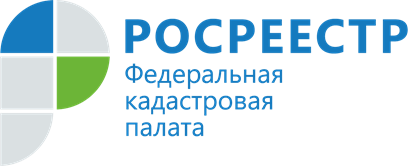 Кадастровая палата Хакасии приняла участие в экологической акцииС 4 по 24 сентября в стране проводится Всероссийский экологический субботник «Зеленая Россия». Сотрудники Кадастровой палаты Хакасии не остались в стороне и присоединились к экологической акции.Цель акции - улучшение экологического состояния российских городов и регионов. Экологический субботник «Зеленая Россия» проводится ежегодно на протяжении десяти лет на территории 85 субъектов РФ. Уборка территории состоялась 24 сентября.  Местом проведения субботника был выбран сквер, расположенный на территории, прилегающей к зданию Кадастровой палаты. Всего в мероприятии приняли участие 10 сотрудников учреждения. Перед тем, как отправиться на уборку, сотрудники прослушали инструктаж по технике безопасности. Совместными усилиями было собрано 16 мешков мусора, опавших листьев и засохших веток. «Проведение субботников – это полезная традиция, которая приобщает граждан к заботе об окружающей среде и дает возможность сделать полезное дело» - отмечает глава молодежного совета Владимир Пфанштиль.Контакты для СМИТорочешникова Антонинаспециалист по связям с общественностьюКадастровая палата по Республике Хакасия8 (3902) 35 84 96 (доб.2271)Press@19.kadastr.ru655017, Абакан, улица Кирова, 100, кабинет 105.